NEW 2023 ONLINE PROGRAMME!LEARNING YOU ARE AT RISK OF TYPE 2 DIABETES OR IF YOU HAVE BEEN DIAGNOSED CAN BE CONFUSING FOR SOME PEOPLE.LIVE IT HIGHLAND AIMS TO SUPPORT PEOPLE WITH PRE-DIABETES OR TYPE 2 DIABETES TO UNDERSTAND AND MANAGE THEIR CONDITION TO FIT IN WITH THEIR LIVES.THIS ONLINE SIX-WEEK PROGRAMME WILL PROVIDE AN INTRODUCTION TO TYPE 2 DIABETES AND WILL INCLUDE THE FOLLOWING TOPICS:ONLINE CLASSES ARE HELD WEEKLY AT THE BELOW TIMES – PARTICIPANTS WILL REQUIRE A TABLET, SMART PHONE OR COMPUTER WITH A CAMERA TO TAKE PART:*Please note that there is no session on Thursday 23rd February 2023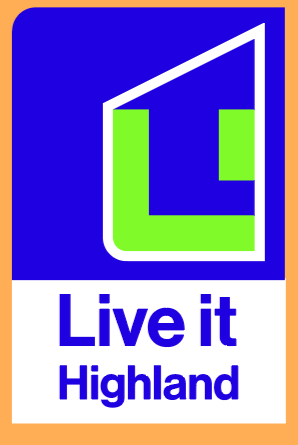 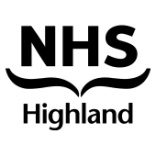 What is diabetes?Stress and soothingFood, mood and diabetesGood sleep mattersActivity and diabetesInformation and tips for planning to make personal changes that suit youStart DateEnd DateTimeThursday 16th February 2023Thursday 30th March 20231400 - 1530